В случае совершения гражданином административного правонарушения виновнику назначается административное наказание в виде:- предупреждения;- административного штрафа (от 500 до 30000 руб);-административного ареста (на срок до 15 суток);- лишения права управления транспортным средством на определенный срок.   Кроме того, в целях пресечения правонарушений в ряде случаев возможно применение мер обеспечения по делам об административных правонарушениях в виде:- отстранения от управления транспортным средством, освидетельствования на состояние алкогольного опьянения и медицинское освидетельствование на состояние опьянения (ст.27.12 КоАП РФ)- задержания транспортного средства (ст.27.13 КоАП РФ)ДетямПравилаВезде и всюду правила, их надо знать всегда: Без них не выйдут в плаванье из гавани суда. Выходят в рейс по правилам полярник и пилот. Свои имеют правила шофёр и пешеход. Как таблицу умноженья, как урок, Помни правила движенья назубок! По городу, по улице не ходят просто так: Когда не знаешь правила, легко попасть впросак. Всё время будь внимательным и помни наперёд: Свои имеют правила шофёр и пешеход!(Я. Пишумов)Азбука города Город, в котором с тобой мы живём. Можно по праву сравнить с букварём. Азбукой улиц, проспектов, дорог. Город даёт нам всё время урок. Вот она, азбука, — над головой:Знаки развешаны вдоль мостовой. Азбуку города помни всегда,Чтоб не случилась с тобою беда.(Я. Пишумов)ПРОКУРАТУРА ХАНТЫ-МАНСИЙСКОГО АВТОНОМНОГО ОКРУГА – ЮГРЫХАНТЫ-МАНСИЙСКАЯ МЕЖРАЙОННАЯ ПРОКУРАТУРАОТВЕТСТВЕННОСТЬ ЗА НАРУШЕНИЕ ПРАВИЛ ДОРОЖНОГО ДВИЖЕНИЯ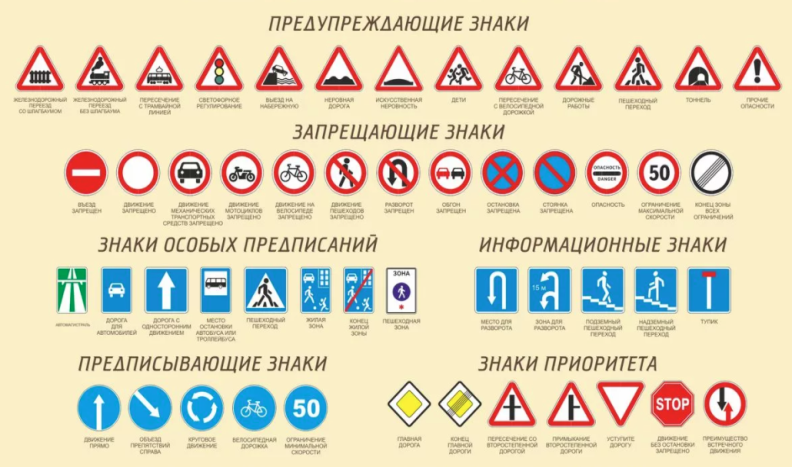 Правила дорожного движения — это нормативный акт, устанавливающий единый порядок дорожного движения на всей территории Российской Федерации и регулирующий поведение участников дорожного движения: водителей, пешеходов, пассажиров транспортных средств.За несоблюдение ПДД законодатель предусмотрел административную (глава 12 и некоторые статьи иных глав Кодекса Российской Федерации об административных правонарушениях) и уголовную (ст.264, ст.264.1, ст.268 Уголовного кодекса Российской Федерации) ответственность, важнейшим критерием разграничения которых является тяжесть наступивших последствий.При этом к установленной законом ответственности могут быть привлечены как водители транспортных средств, так и иные участники дорожного движения, в том числе пешеходы.Основанием для привлечения лица, виновного в нарушении ПДД, к уголовной ответственности, является то, что данное нарушение повлекло по неосторожности причинение тяжкого вреда здоровью или смерть человека.В случае, если вышеуказанные последствия не наступили, решается вопрос о привлечении правонарушителя к административной ответственности.Привлечению к уголовной ответственности подлежит также лицо, если оно управляет автомобилем либо другим механическим транспортным средством  в состоянии опьянения, и при этом является подвергнутым административному наказанию за управление транспортным средством в состоянии опьянения или за невыполнение законного требования уполномоченного должностного лица о прохождении медицинского освидетельствования на состояние опьянения либо имеет судимость за совершение в состоянии опьянения определенных законом преступлений. Основными видами уголовного наказания за совершение преступления являются:- штраф (от 200 тысяч до 300 тысяч рублей или в размере заработной платы или иного дохода осужденного за период от одного года до двух лет);- обязательные работы (на срок до 480 часов);- ограничение свободы (на срок до 3 лет);- принудительные работы (на срок до 5 лет);  - арест (на срок до 6 месяцев);- лишение свободы (на срок до 15 лет).В качестве дополнительной меры уголовного наказания законодатель предусмотрел возможность лишения лица права занимать определенные должности или заниматься определенной деятельностью на определенный срок.Дежурная часть МО МВД России «Ханты-Мансийский»102, 398102г. Ханты-Мансийск, ул. Дзержинского, д.11Ханты-Мансийская межрайонная прокуратура329556, 335274, 329549 г. Ханты-Мансийск ул. Мира д. 27 пом. 2